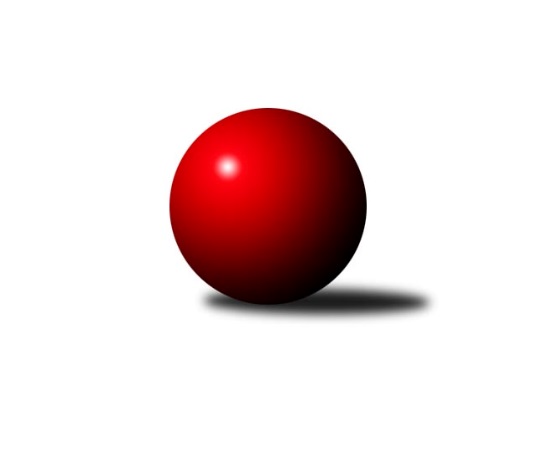 Č.14Ročník 2018/2019	10.2.2019Nejlepšího výkonu v tomto kole: 1181 dosáhlo družstvo: SK Baník Ratíškovice BJihomoravský KPD jih 2018/2019Výsledky 14. kolaSouhrnný přehled výsledků:SK Kuželky Dubňany 	- SK Baník Ratíškovice B	0:4	1133:1181	2.0:4.0	10.2.SK Podlužan Prušánky 	- SK Baník Ratíškovice A	1:3	1084:1180	2.0:4.0	10.2.TJ Sokol Mistřín 	- TJ Sokol Vracov B	4:0	1172:1024	4.0:2.0	10.2.Tabulka družstev:	1.	TJ Sokol Mistřín	12	10	2	0	38.0 : 10.0 	51.0 : 21.0 	 1161	22	2.	TJ Sokol Šanov	12	8	1	3	34.0 : 14.0 	48.5 : 23.5 	 1122	17	3.	SK Podlužan Prušánky	12	6	2	4	27.0 : 21.0 	40.0 : 32.0 	 1095	14	4.	SK Kuželky Dubňany	12	4	2	6	22.0 : 26.0 	35.5 : 36.5 	 1088	10	5.	SK Baník Ratíškovice A	12	4	1	7	18.0 : 30.0 	28.5 : 43.5 	 1049	9	6.	SK Baník Ratíškovice B	12	3	1	8	18.0 : 30.0 	29.0 : 43.0 	 1070	7	7.	TJ Sokol Vracov B	12	2	1	9	11.0 : 37.0 	19.5 : 52.5 	 1005	5Podrobné výsledky kola:	 SK Kuželky Dubňany 	1133	0:4	1181	SK Baník Ratíškovice B	Tomáš Kubík	 	 183 	 175 		358 	 1:1 	 366 	 	163 	 203		Taťána Tomanová	Jaroslav Harca	 	 171 	 204 		375 	 1:1 	 395 	 	219 	 176		Martina Koplíková	Aleš Zlatník	 	 209 	 191 		400 	 0:2 	 420 	 	218 	 202		Kristýna Ševelovározhodčí: Harca JaroslavNejlepší výkon utkání: 420 - Kristýna Ševelová	 SK Podlužan Prušánky 	1084	1:3	1180	SK Baník Ratíškovice A	Martin Štrokay	 	 189 	 166 		355 	 0:2 	 407 	 	214 	 193		Adam Podéšť	Libor Laca	 	 145 	 140 		285 	 0:2 	 368 	 	183 	 185		Tomáš Květoň	Tomáš Slížek	 	 236 	 208 		444 	 2:0 	 405 	 	210 	 195		Vojtěch Tomanrozhodčí: Nejlepší výkon utkání: 444 - Tomáš Slížek	 TJ Sokol Mistřín 	1172	4:0	1024	TJ Sokol Vracov B	Martin Šubrt	 	 204 	 207 		411 	 2:0 	 314 	 	161 	 153		Michal Šmýd	Ludvík Vašulka	 	 168 	 204 		372 	 1:1 	 332 	 	169 	 163		Michaela Škarecká	Petr Valášek	 	 183 	 206 		389 	 1:1 	 378 	 	193 	 185		Veronika Kaiserovározhodčí: Blaha IvanNejlepší výkon utkání: 411 - Martin ŠubrtPořadí jednotlivců:	jméno hráče	družstvo	celkem	plné	dorážka	chyby	poměr kuž.	Maximum	1.	Tomáš Slížek 	SK Podlužan Prušánky 	434.38	300.8	133.6	5.1	5/6	(453)	2.	Petr Bakaj  ml.	TJ Sokol Šanov 	420.26	292.2	128.0	7.4	5/6	(461)	3.	Aleš Zlatník 	SK Kuželky Dubňany 	405.81	276.4	129.4	8.2	6/6	(439)	4.	Petr Valášek 	TJ Sokol Mistřín 	400.45	283.3	117.2	10.1	5/6	(447)	5.	Simona Maradová 	TJ Sokol Mistřín 	397.60	287.8	109.8	12.1	6/6	(445)	6.	Martin Šubrt 	TJ Sokol Mistřín 	393.43	278.8	114.6	11.2	5/6	(425)	7.	Kristýna Blechová 	TJ Sokol Šanov 	393.39	279.7	113.7	10.6	6/6	(436)	8.	Veronika Kaiserová 	TJ Sokol Vracov B	390.25	276.5	113.8	12.3	4/6	(431)	9.	Radim Tesařík 	SK Podlužan Prušánky 	386.60	269.9	116.7	11.0	6/6	(430)	10.	Tomáš Květoň 	SK Baník Ratíškovice A	370.20	269.4	100.8	15.9	5/6	(412)	11.	Martina Koplíková 	SK Baník Ratíškovice B	361.83	270.5	91.4	17.6	6/6	(395)	12.	Kristýna Ševelová 	SK Baník Ratíškovice B	357.70	258.3	99.4	16.3	6/6	(420)	13.	Vojtěch Toman 	SK Baník Ratíškovice A	351.43	260.2	91.2	16.9	6/6	(405)	14.	Taťána Tomanová 	SK Baník Ratíškovice B	350.06	260.1	90.0	17.5	6/6	(385)	15.	Ludvík Vašulka 	TJ Sokol Mistřín 	347.63	255.5	92.1	18.8	4/6	(372)	16.	Tomáš Kubík 	SK Kuželky Dubňany 	341.25	253.9	87.4	17.1	6/6	(376)	17.	Jaroslav Harca 	SK Kuželky Dubňany 	341.22	249.4	91.8	18.4	6/6	(375)	18.	Matěj Sabo 	TJ Sokol Šanov 	340.50	256.1	84.4	18.8	4/6	(363)	19.	Stanislav Vacenovský 	TJ Sokol Vracov B	329.52	243.3	86.2	20.1	5/6	(353)	20.	Michaela Škarecká 	TJ Sokol Vracov B	327.80	251.7	76.2	19.3	5/6	(352)	21.	Adam Baťka 	TJ Sokol Vracov B	312.97	230.4	82.5	18.8	5/6	(342)	22.	Matěj Ingr 	SK Baník Ratíškovice A	311.04	233.4	77.6	20.1	5/6	(337)		Martina Nejedlíková 	TJ Sokol Vracov B	420.50	283.0	137.5	7.5	2/6	(446)		Adam Podéšť 	SK Baník Ratíškovice A	395.88	280.3	115.6	14.6	2/6	(407)		Eliška Bártíková 	TJ Sokol Šanov 	373.17	272.0	101.2	13.8	2/6	(416)		Aneta Sedlářová 	TJ Sokol Šanov 	358.00	263.0	95.0	18.0	1/6	(358)		Natálie Panáková 	SK Baník Ratíškovice B	356.50	265.0	91.5	16.5	1/6	(365)		Jan Toman 	SK Baník Ratíškovice A	348.00	250.0	98.0	18.0	1/6	(348)		Filip Černý 	SK Kuželky Dubňany 	333.00	254.0	79.0	17.0	1/6	(333)		Marie Kobylková 	SK Baník Ratíškovice B	332.00	234.0	98.0	11.0	1/6	(332)		Martin Štrokay 	SK Podlužan Prušánky 	329.50	253.5	76.0	18.8	2/6	(355)		Michal Šmýd 	TJ Sokol Vracov B	314.00	243.0	71.0	22.0	1/6	(314)		Libor Laca 	SK Podlužan Prušánky 	292.56	216.6	76.0	24.1	3/6	(345)		David Růžička 	TJ Sokol Šanov 	261.50	199.5	62.0	30.0	2/6	(274)Sportovně technické informace:Starty náhradníků:registrační číslo	jméno a příjmení 	datum startu 	družstvo	číslo startu25878	Michal Šmýd	10.02.2019	TJ Sokol Vracov B	1x23648	Veronika Kaiserová	10.02.2019	TJ Sokol Vracov B	1x25674	Jaroslav Harca	10.02.2019	SK Kuželky Dubňany 	3x25634	Libor Laca	10.02.2019	SK Podlužan Prušánky 	2x25632	Martin Štrokay	10.02.2019	SK Podlužan Prušánky 	1x25501	Martin Šubrt	10.02.2019	TJ Sokol Mistřín 	3x25462	Kristýna Ševelová	10.02.2019	SK Baník Ratíškovice B	2x25211	Aleš Zlatník	10.02.2019	SK Kuželky Dubňany 	3x25147	Martina Koplíková	10.02.2019	SK Baník Ratíškovice B	2x25149	Tomáš Květoň	10.02.2019	SK Baník Ratíškovice A	3x25090	Ludvík Vašulka	10.02.2019	TJ Sokol Mistřín 	1x25037	Michaela Škarecká	10.02.2019	TJ Sokol Vracov B	3x24930	Taťána Tomanová	10.02.2019	SK Baník Ratíškovice B	2x24848	Tomáš Kubík	10.02.2019	SK Kuželky Dubňany 	3x24325	Tomáš Slížek	10.02.2019	SK Podlužan Prušánky 	2x24524	Petr Valášek	10.02.2019	TJ Sokol Mistřín 	3x24453	Adam Podéšť	10.02.2019	SK Baník Ratíškovice A	2x23868	Vojtěch Toman	10.02.2019	SK Baník Ratíškovice A	2x
Hráči dopsaní na soupisku:registrační číslo	jméno a příjmení 	datum startu 	družstvo	Program dalšího kola:Nejlepší šestka kola - absolutněNejlepší šestka kola - absolutněNejlepší šestka kola - absolutněNejlepší šestka kola - absolutněNejlepší šestka kola - dle průměru kuželenNejlepší šestka kola - dle průměru kuželenNejlepší šestka kola - dle průměru kuželenNejlepší šestka kola - dle průměru kuželenNejlepší šestka kola - dle průměru kuželenPočetJménoNázev týmuVýkonPočetJménoNázev týmuPrůměr (%)Výkon10xTomáš SlížekPrušánky44410xTomáš SlížekPrušánky118.374441xKristýna ŠevelováRatíškovice B4201xKristýna ŠevelováRatíškovice B114.234208xMartin ŠubrtMistřín41111xAleš ZlatníkDubňany108.794001xAdam PodéšťRatíškovice A4072xAdam PodéšťRatíškovice A108.514072xVojtěch TomanRatíškovice A4057xMartin ŠubrtMistřín108.4241111xAleš ZlatníkDubňany4003xVojtěch TomanRatíškovice A107.98405